A Note About Homework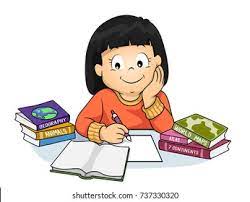 This year we are reviewing our homework policy and there will be some immediate changes when homework begins.Your child will always have learning to do as part of their homework such as spellings, number bonds and times tables.Your child will have prepared reading in school and they will need to consolidate this on a nightly basis. This not only involves listening to your child read and helping them with any difficulties, but also discussing what is happening and asking questions about the text and illustrations. One of our targets in literacy this year is to look at how we can improve our teaching of comprehension and further details on this focus will be sent to you soon.Along with this ‘learning’ homework, your child will also have one other activity to complete based on what they have been learning in school. This will alternate between literacy and numeracy.Monday – LiteracyTuesday – NumeracyWednesday – LiteracyThursday – NumeracyIt is hoped that this will help at home as all siblings will be completing similar homework on a nightly basis.(Homework for P.1 will follow a different format when it begins, and your child’s teacher will inform you of how it will be organised.)In the past, your child will have regularly received a comprehension to complete as part of their homework. This will still happen but with a difference. Your child will not be expected to write out the answers. Instead they will have to really read and understand the text and then answer questions orally in class the next day, individually and as part of a group. When this practice begins, more information will be sent to you.There will be a new spelling scheme this year from P.2 – P.4. There will be short activities to complete each night to help reinforce the spellings and we are exploring alternative and additional ways of assessing your child’s knowledge of their spellings instead of the weekly spelling test. We are also introducing a new handwriting scheme from P.1 – P.7. Your child will have some practice sheets to complete during the week as part of their homework. This includes P.1.Next week homework will be revision and consolidation. More structured homework, including a written or comprehension activity, will  begin the week beginning 13th September.Finally, we are asking that you check over your child(ren)’s homework. Please don’t over-correct their work. Teachers need to see their mistakes so they can spend time explaining and reinforcing the concept. Please sign your child(ren)’s completed homework. If you need any further clarification on any of the above information, please don’t hesitate to contact me at school.Pauline McEvoyPrincipal